PETIT DEJEUNERDEJEUNERGOUTERDINER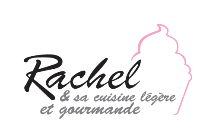 LUNDI- Bowlcake banane, chocolat-café-1 boite de maquereaux grillés au naturel-salade chou râpé/ carottes-100 g de pomme de terre vapeur-100 g de fromage blanc - cerises noires surgelées -1 thé-1 pomme-Quiche sans pâte pomme de terre, poireaux, jambon-salade verte -1 carré de chocolat noir 70%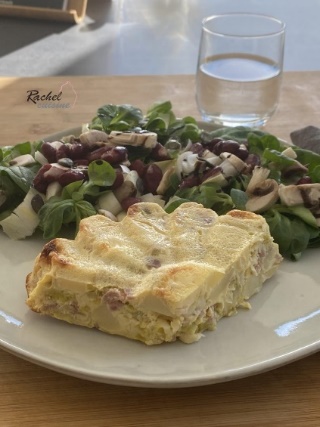 MARDI-Porridge-café-1/4 de quiche sans pâte pomme de terre, jambon, poireaux-salade verte-100 g de skyr-1 fruit-1 thé-5 amandes-3 Boulettes de bœuf-80 g de pâtes semi-complètes-légumes au four -1 yaourt brassé à 0%-1 pomme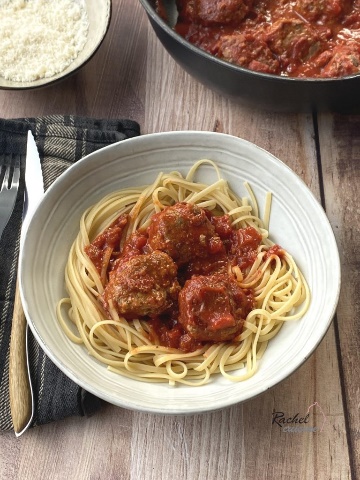 MERCREDI-2 parts d’invisible aux pommes- boisson chaude-3 Boulettes de bœuf-80 g de pâtes semi-complètes-légumes au four-1 carré de chocolat noir-1 thé-1 yaourt 0% brassé-framboises-velouté de courge butternut et carottes -blanquette de poisson légère -80 g de riz cuit-salade de fruits frais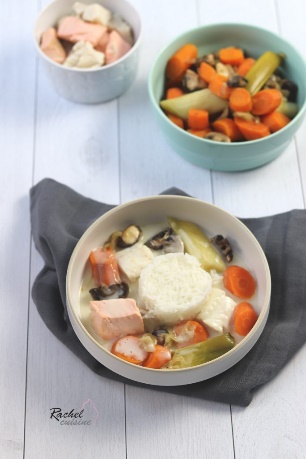 JEUDI-boisson chaude-60 g de pain complet-1 càc de miel-1 banane-blanquette de poisson légère -100 g de riz cuit-100 g de fromage blanc-1 infusion-velouté de courge butternut et carottes-curry patate douce, pois chiches, épinards-1 part d’invisible aux pommes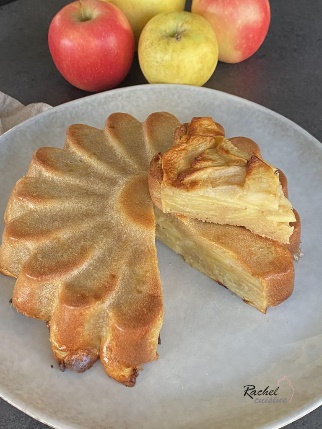 VENDREDI-3 pancakes au flocons d’avoine-fruits rouges dessus-café-curry patate douce, pois chiches, épinards-1 tranche de jambon-1 poire + fromage blanc-1 thé-1 part d’invisible aux pommes-1 galette au Sarrazin avec 1 tranche de jambon, 20 g de gruyère râpé et des petits champignons-salade verte -1 fruit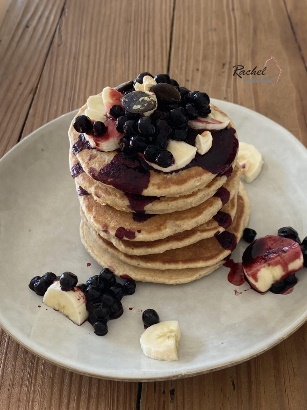 SAMEDI-boisson chaude-Pancook-3 muffins poireaux, saumon fumé-salade verte-40 g de pain aux graines + 30 g de chèvre-1 fruit -1 thé-1 fruit-130 g saumon au four-100 g de pomme de terre vapeur-Haricots verts-100 g de skyr avec des myrtilles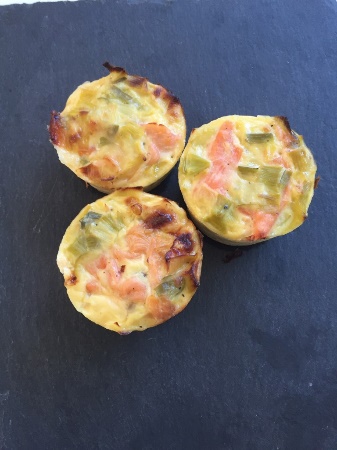 DIMANCHE-Porridge son et flocons d’avoine-boisson chaude-1 verre de vin-2 roulés saumon fumé-St jacques , purée de Butternut, coco, curry-Fondant au chocolat -1 thé-soupe de légumes-2 Muffins poireaux, saumon-Salade verte-1 fruit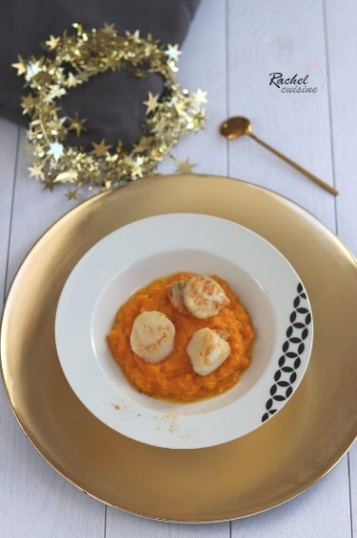 